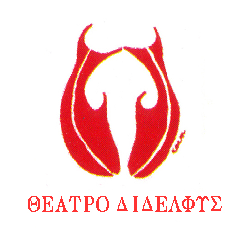                                       ΟΥΪΛΛΙΑΜ ΣΑΙΞΠΗΡ ΚΑΙ ΚΕΦΑΛΛΗΝΙΑ Γεγονός Παγκόσμιας εμβέλειας, που αφήνει Προίκα Πολιτισμού στην Κεφαλλωνιά·αναβαθμίζει αφάνταστα το Στίγμα της στον Παγκόσμιο Πολιτισμικό Χάρτη και ενισχύει σαφέσταστα την Παράμετρο της Οικονομικής της Ανάπτυξης. Πριν περάσει στο Πάνθεον της Αιωνιότητας, ο Σαίξπηρ με το Στραφταλιστό του Πνεύμα αφήνει την Πνευματική του Διαθήκη προς την Ανθρωπότητα γράφοντας  την “Τρικυμία” (“The Tempest”), Θεατρικό, Ιστορικό, και Γεωγραφικό Σκηνικό της οποίας αποδεικνύεται ότι είναι η Κεφαλληνία ! και δη η Παλλική ! Η Ιστορική και Θεατρική αυτή ανακάλυψη, έχει τεράστια διεθνή σημασίαδιότι απαντά στο ερώτημα που επί 400 χρόνια απασχολεί τους ερευνητές, (-ερίζουν διάφορα Νησιά: Από την Νήσο του Πάσχα μέχρι τις Βερμούδες-)για το ποιό τελικά είναι το Αινιγματικό Νησί του Μυστηρίου,το οποίο ο Σαίξπηρ επιλέγει για να τοποθετήσει την Δράση της “Τρικυμίας” του·της Παγκόσμιας εντέλει, Πνευματικής Παρακαταθήκης του προς την Ανθρωπότητα΄﷽﷽﷽﷽﷽﷽﷽﷽νητ400 χρόνια απασχολε.	Ο κ. Λιβιέρης Λιβιεράτος, είναι το πρόσωπο στο οποίο η Κεφαλληνία αποδίδει τα Εύσημα, την Τιμή κ’ την Ευγνωμοσύνη της γι’αυτήν την Ανακάλυψη.Ιατρός, Ιστορικός Ερευνητής, Φίλος και Συνεργάτης.Αναδεικνύει το θέμα, παρουσιάζοντας μετά από 13 χρόνια επίπονης έρευνας, συναρπαστικά ευρήματα, συνδεόμενα με διαδραματισθέντα Ιστορικά γεγονότα του Μεσαίωνα έως και την Αναγέννηση, τα οποία συγκροτεί κ συγκεφαλαιώνει, οδηγώντας τα σε Δύναμη Συμπεράσματος και με πολλές σημαίνουσες προεκτάσεις.Συνεπίκουροι της Εργασίας στάθηκαν σε μεγαλύτερο ή μικρότερο βαθμό:Ο κ.Πέτρος Πετράτος Ιστορικός-Φιλόλογος, ο κ.Μικέλης Γκριζέτικ Ιατρός,η κ.Angelina Felice Φιλόλογος, η κ.Πανωραία Αλεξανδράτου Ιστορικός Τέχνηςστα Ανάκτορα του Μπάκιγχαμ, και πολλοί άλλοι φίλοι του κ. Λιβιέρη Λιβιεράτου.Τα εντυπωσιακά ευρήματα τίθενται στην διάθεση και άλλων Ανθρώπων του Θεάτρου, Ιστορικών, Ιστορικών Τέχνης και Φιλολόγων,στην κρίση εν ολίγοις της Διεθνούς Επιστημονικής Κοινότητας, και στα πλαίσια ενός μελλοντικού Συνεδρίου το οποίο θα διοργανώσουμεγνωρίζοντας ποιοί ακριβώς Άνθρωποι θα πρέπει να κληθούν να μιλήσουν για το θέμα αυτό.Άνθρωποι που εκτός από την Επιστημονική τους δεινότητα και επιβεβλημμένο σχολαστικισμό, δεν απεμπολούν  το καταγεγραμμένο στην Συλλογική μνήμη της Ανθρωπότητας γεγονός, πως όταν η Παγκόσμια Αρχαιολογική Κοινότητα διαβεβαίωνε πως δεν υπάρχει Τροία, ο Σλήμαν –ένας έμπορος- πάει και την ανακαλύπτει!Αλλά εδώ τα ευρήματα του κ. Λιβιέρη Λιβιεράτου είναι καταλυτικά·και “συνομιλούν” άριστα με τα δεδομένα τού Σαιξπηρικού κειμένου. Η έρευνα, μελέτη και τα αποδεικτικά στοιχεία, έχουν δημοσιευθεί στην «Κυμοθόη», την Περιοδική Έκδοση του Συνδέσμου Φιλολόγων Κεφαλονιάς κ’ Ιθάκης. Έχουν επίσης δημοσιοποιηθεί στο Κέντρο Μελετών Ιονίου, και σε διαδικτυακό κανάλι στον Δημοσιογράφο Ε.Ρ.Τ. κ. Γιώργο Γαγάνη.Είναι όμως η Πρώτη Φορά που θα πραγματοποιηθεί :*Επίσημη Παρουσίαση, με Ομιλία στο ευρύ κοινό·(-προϋπόθεση την οποία θέτει και το Ευρωπαϊκό Κοινοβούλιο για την εκ μέρους του ανάδειξη του θέματος-)κατά την οποία θα διακοινωθεί προς πάντας, ότι η Νήσος Κεφαλληνία είναι το Πολυθρλητ﷽﷽﷽﷽﷽﷽﷽νικης Τρικυμίας·ματικήιύλητο Ιστορικό κ’ Θεατρικό Σκηνικό της “Τρικυμίας”,του έργου που αποτελεί την Πνευματική Διαθήκη του Σαίξπηρ προς την Ανθρωπότητα.*Σε συνδιασμό με Θεατρική Παρουσίαση του Σαιξπηρικού Κειμένου και Δραματολογική του Ερμηνεία, που προβάλει το περιεχόμενο της Πνευματικής Διαθήκης του Σαίξπηρ στην “Τρικυμία”,στην οποία προκρίνεται η Συγχωρητικότητα έναντι της Εκδίκησης· η Συναδέλφωση έναντι της Αλληλοεξόντωσης·Εν ολίγοις, με την παράθεση των συγκεκριμένων Θεατρικών, Ιστορικών και Γεωγραφικών στοιχείων, στοιχειοθετείται παρουσίαση που αποτελεί:Παγκόσμια Ιστορική και Θεατρική Ανακοίνωση.*Είναι δε εξαιρετικά σημαντικό, ότι η σημαίνουσα αυτή και με Διεθνή απήχηση ανακοίνωση, θα συμβεί επάνω στην Κεφαλλωνιά κ μέσα στο Παγκόσμιο Έτος Σαίξπηρ 2016· κατά το οποίο, στις αναριθμητές εκδηλώσεις που πραγματοποιούνται εφέτος παγκοσμίως, πιστεύουμε ότι η πιό σημαντική είναι ίσως αυτή η Ανακοίνωση.Γι αυτό και φροντίζουμε για την Διεθνή Προώθηση της είδησης και του θέματος,στα  Θεατρικά Πανεπιστήμια, πρωτίστως της Ευρώπης αλλά κ’ του υπόλοιπου Κόσμου, καθώς σε Παγκόσμιους Πολιτιστικούς Φορείς και Μ.Μ.Ε.Επαναλαμβάνουμε, ότι η γνωστοποίηση στην Οικουμένη, ότι η Νήσος Κεφαλληνία είναι το Μυστηριώδες Θεατρικό, Ιστορικό κ’ Γεωγραφικό Σκηνικό του Κύκνειου Άσματος του Σαίξπηρ· της τελευταίας Τραγωδίας του η οποία υπέχει θέση Παγκόσμιας Πνευματικής Διαθήκης κ’ Παρακαταθήκης προς την Ανθρωπότητα:α’) Αναβαθμίζει αφάνταστα το Πολιτισμικό Στίγμα της Κεφαλονιάς, στον Παγκόσμιο Πολιτισμικό Χάρτη.β’) Ενισχύει σαφέστατα την παράμετρο της Οικονομικής της Ανάπτυξης, με απρόβλεπτες δυνατότητες να ανοίγονται μέσω και των 2 αυτώναλληλεξαρτώμενων παραμέτρων.Οδηγηθήκαμε στην κάτωθι Δέσμη Εκδηλώσεων, οι οποίες θα πραγματοποιηθούν στην Κεφαλλωνιά στις αρχές Αυγούστου 2016με τον Γενικό Τίτλο: “ΟΥΙΛΛΙΑΜ ΣΑΙΞΠΗΡ ΚΑΙ ΚΕΦΑΛΛΗΝΙΑ”4 Αυγούστου 2016Κοργιαλένειος Βιβλιοθήκη Αργοστολίου, 7μ.μ.Θέμα: “Ουίλλιαμ Σαίξπηρ και Κεφαλληνία”Παγκόσμια Ανακοίνωση-Παρουσίαση-Δημοσιοποίηση.Α’.Ομιλία· Λιβιέρης ΛιβιεράτοςΒ’.Θεατρική Παρουσίαση· Γεώργιος Κακής Κωνσταντινάτος / Θέατρο Δίδελφυς     Διάρθρωση εκδήλωσης:~Πρόλογος· Κωνσταντινάτος~Εισαγωγή· Λιβιεράτος ~Θεατρική Παρουσίαση Σαιξπηρικής “Τρικυμίας”· Κωνσταντινάτος / Δίδελφυς~Κυρίως Ομιλία· Λιβιεράτος~Δραματολογική Ερμηνεία· Κωνσταντινάτος(Ανάδειξη της Σαιξπηρικής Πνευματικής Διαθήκης με Σκηνικό την Κεφαλληνία)~Προεκτάσεις· Λιβιεράτος~Συζήτηση· Κοινό, Λιβιεράτος, Κωνσταντινάτος5 Αυγούστου 2016Παλλική, Παραλία Πετανών, 11π.μ.Γ’.Περιήγηση· Λιβιέρης ΛιβιεράτοςΔ’.Θεατρικά Δρώμενα· Γεώργιος Κακής Κωνσταντινάτος / Θέατρο Δίδελφυς~Περιήγηση στα μέρη της Κεφαλλωνιάς που σχετίζονται με τον Ουίλλιαμ Σαίξπηρ και δη με το Θεατρικό, Ιστορικό, και Γεωγραφικό Σκηνικό της “Τρικυμίας”· ήτοι: Πετανοί!, Βιλλατόρια!, Αγία Θέκλη! (Η Περιήγηση θα περιορισθεί στον Κύριο αυτό άξονα, διότι υπάρχει και ο Ευρύτερος που ουσιαστικά εμπλέκει ολόκληρη την περιοχή)~Εμπλουτισμός της Περιήγησης με Θεατρικά Δρώμενα, αξιοποιώντας το Θεατρικό Υλικό της “Τρικυμίας”· είτε σαν απόδοση σημείων του κειμένου, είτε σαν μικρές δράσεις, με ενδεχόμενη εθελοντική συμμετοχή και του κοινού, υπό την καθοδήγηση των μελών του Θεάτρου Δίδελφυς.~Πρόθεση μας είναι η Περιήγηση αυτή και τα Θεατρικά Δρώμενανα επαναλαμβάνονται και να εμπλουτίζονται κατ’έτος, με την συμμετοχή μάλιστα κοινού κ’ηθοποιών και από τις 2 άμεσα εμπλεκόμενες στο θέμα χώρες·ήτοι: την Ιταλία και την Αγγλία.~Με άξονα το εξαιρετικό και διεθνές αυτό θέμα, μπορούμε να δημιουργήσουμε Μεσαιωνικό και Αναγεννησιακό Φεστιβάλ με επίκενρο το Κάστρο του Αγίου Γεωργίου· της Άσσου· αλλά και Υπαίθριου Θεάτρου στην “Σαιξπηρική περιοχή”,την Ανωγή της Παλλικής· και με καινοτόμους τρόπους που θα ενεργοποιήσουν τον πλήθυσμό, πέρα απ’τον εθελοντισμό κ την συμμετοχικότητα του ως κοινού· αποδεικνύοντας ότι αυτό που πρωτίστως απαιτείται είναι γνώση κ θέληση.Οι παραπάνω εκδηλώσεις τελούν υπό την αιγίδα του Κοργιαλενείου Ιδρύματος Κεφαλληνίας.6 Αυγούστου 2016Ε’. Κοργιαλένειος Βιβλιοθήκη Αργοστολίου, 9.15’μ.μ.Συνοπτική Παρουσίαση του Θέματος “Ουίλλιαμ Σαίξπηρ και Κεφαλληνία’’στις εκδηλώσεις της Παγκόσμιας Ομοσπονδίας Κεφαλλήνων κ Ιθακησίων.Λιβιέρης Λιβιεράτος· Γεώργιος Κακής Κωνσταντινάτος / Θέατρο ΔίδελφυςΟι εκδηλώσεις αυτές τελούν υπό την αιγίδα του Δήμου Κεφαλονιάς και των Περιφερειακών Ενοτήτων Κεφαλληνίας και Ιθκης﷽﷽﷽﷽﷽﷽﷽άκης.ύ﷽﷽﷽﷽﷽﷽﷽﷽μ.μ., ΩΚαλούμε τους Κεφαλλωνίτες να πάρουν μέρος στις εκδηλώσεις αυτέςπου ενδιαφέρουν σημαντικά όλη την Κεφαλλωνιά και ιδιαίτερα την Παλλική.Τελικά ο Ουίλλιαμ Σαίξπηρ συμπατριώτες, ο μεγάλος αυτός διανοητής, ο τοποθετούμενος αμέσως μετά τους τρείς Έλληνες Οικουμενικούς Δομήτορες του Παγκοσμίου Θεάτρου, Αισχύλο, Σοφοκ, ﷽﷽﷽﷽﷽﷽﷽﷽λή, Ευριπίδη, δεν μπορούσε να συμπληρώσει τον βίο του, χωρίς η ιδιομορφία της μεγαλοφυίας του, να αγγίξει την Κεφαλλωνιά μας, την καταγεγραμμένη στην συνείδηση των άλλων Ελλήνων και των ανθρώπων στα πέρατα του Κόσμου,ως το Νησί της Ωραίας και Δημιουργικής Τρέλλας!Το ίδιο θεωρεί και ο Σαίξπηρ για την Αγγλία, βάζοντας στον “Άμλετ”, τον πρώτο κλόουν (νεκροθάφτη) να λέει, πως: Αν ο Άμλετ που τον έστείλλαν στην Αγγλία για να γίνει καλά, δεν γειάνει, τότε μικρό το κακό· γιατί στην Αγγλία είναι όλοι τρελλοί!Η σημαντικότητα του θέματος και η προεκτασή του στο Πανελλήνιο και Διεθνώς, καθώς και το κοινωνικό του μήνυμα, έκαμε ώστε το Εθνικό Συμβούλιο Ραδιοτηλεόρασης να δώσει την άδεια του για την προβολή του απο τα μ.μ.ε.Ευχαριστούμε όλους όσους μας βοηθούν στην πραγματοποίηση των εκδηλώσεων αυτών, και εξαιρέτως ανάμεσα τους, τους Φίλουςκ.Αθανάσιο Φωκά, κ.Γεράσιμο Μεταξά-Aγγελετάτο, κ.Αικατερίνα Κρασσά-Ρισάρ,κ.Αθανάσιο Μουίκη, κ.Μιλένα Μεσσάρη κ μιά πλειάδα ακόμα πολύτιμων φίλων.Πριν απ’όλους, ευχαριστούμε τον Φίλο και Συνεργάτη κ. Λιβιέρη Λιβιεράτο,για την τιμή να τον παρουσιάσουμε και για την χαρά της συνεργασίας·πρωτίστως δε για την δραματολογική και θεατρική εργασία που πραγματοποιούμε με αφορμή τα δικά του ευρήματα, δίνοντας τους πληρότητα παρουσίασης κ’ θεατρικότητα και θέτωντας τις ισχνές γνσεις ﷽﷽﷽﷽﷽ΛΛΗΝΙΑ., πρσεις ﷽﷽﷽﷽﷽ΛΛΗΝΙΑ., πρώσεις και δυνατότητες μας στην υπηρεσία του θέματος: ΟΥΙΛΛΙΑΜ ΣΑΙΞΠΗΡ ΚΑΙ ΚΕΦΑΛΛΗΝΙΑ.                                                                                                                             Ιούλιος 2016                                                                                                                              Κεφαλληνία      Γεώργιος Κακής Κωνσταντινάτος / Θέατρο Δίδελφυς      Ηθοποιός Σκηνοθέτης Εικαστικός      Απόφοιτος Σχολής Καλών Τεχνών -Τμήματος Θεάτρου-      Αριστοτελείου Πανεπιστημίου Θεσσαλονίκης      Μέλος της Εθνικής Επιτροπής Ειδικών       Biennale Νέων Ευρώπης κ΄Μεσογείου (B.J.E.M.)